ΕΛΛΗΝΙΚΗ ΔΗΜΟΚΡΑΤΙΑ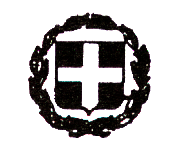 ΝΟΜΟΣ ΜΑΓΝΗΣΙΑΣ ΔΗΜΟΣ ΝΟΤΙΟΥ ΠΗΛΙΟΥΑργαλαστή  23 Φεβρουαρίου 2024 Αριθ. Πρωτ.: 3941ΠΡΟΣΑποδέκτες(όπως ο πίνακας αποδεκτών)ΚΟΙΝ:Πρακτικογράφο Δ.Ε.ΘΕΜΑ: «Πρόσκληση σύγκλησης της Δημοτικής Επιτροπής σε δημόσια τακτική συνεδρίαση (άρθρο 75 του Ν.3852/2010 - άρθρο 74 του Ν.3852/2010, όπως αυτό αντικαταστάθηκε από το άρθρο 8 του Ν.5056/2023 – άρθρο 9 του Ν. 5056/2023, προσθήκη του άρθρου 74Α στο Ν.3852/2010 και οι με αριθ. 1237/2023 & 1328/2023 Εγκύκλιοι).Καλείστε να προσέλθετε στη δημόσια τακτική συνεδρίαση, που θα διεξαχθεί στο 2o όροφο του Δημαρχείου την 28η του μηνός Φεβρουαρίου 2024, ημέρα Τετάρτη και ώρα 12:00, για τη συζήτηση και λήψη αποφάσεων στα θέματα της ημερήσιας διάταξης.Ο ΠΡΟΕΔΡΟΣ ΤΗΣ ΔΗΜΟΤΙΚΗΣ ΕΠΙΤΡΟΠΗΣΜΙΤΖΙΚΟΣ ΜΙΧΑΗΛΠΙΝΑΚΑΣ ΘΕΜΑΤΩΝ ΗΜΕΡΗΣΙΑΣ ΔΙΑΤΑΞΗΣ ΤΗΣ ΔΗΜΟΤΙΚΗΣ ΕΠΙΤΡΟΠΗΣ ΤΟΥ ΔΗΜΟΥ ΝΟΤΙΟΥ ΠΗΛΙΟΥ, ΠΟΥ ΘΑ ΠΡΑΓΜΑΤΟΠΟΙΗΘΕΙ ΣΤΙΣ 28/2/2024 (άρθρο 75 του Ν.3852/2010 - άρθρο 74 του Ν.3852/2010, όπως αυτό αντικαταστάθηκε από το άρθρο 8 του Ν.5056/2023 – άρθρο 9 του Ν. 5056/2023, προσθήκη του άρθρου 74Α στο Ν.3852/2010 και οι με αριθ. 1237/2023 & 1328/2023 Εγκύκλιοι) ΚΑΙ ΕΠΙΣΥΝΑΠΤΕΤΑΙ  ΣΤΗ ΜΕ ΑΡΙΘΜ. ΠΡΩΤ.: 3941/23-2-2024 ΣΧΕΤΙΚΗ ΠΡΟΣΚΛΗΣΗ.ΘΕΜΑΤΑ:Έγκριση διαδικασίας διαπραγμάτευσης για την εκτέλεση του έργου: «ΑΠΟΚΑΤΑΣΤΑΣΗ ΖΗΜΙΩΝ ΔΙΚΤΥΟΥ ΣΤΟ ΦΡΑΓΜΑ ΠΑΝΑΓΙΩΤΙΚΟ» λόγω ζημιών που προκλήθηκαν από τη θεομηνία ELIAS  - Έγκριση όρων.Έγκριση διαδικασίας διαπραγμάτευσης για την εκτέλεση του έργου: «Αποκατάσταση οδικού δικτύου, παραλιακού μετώπου και υποδομών ΤΚ Μηλίνας (θεομηνία Daniel)  - Έγκριση όρων.Έγκριση διαδικασίας διαπραγμάτευσης για την εκτέλεση του έργου: «Αποκατάσταση οδικού δικτύου και καθαρισμό παραλιακού μετώπου από φυσική καταστροφή (Daniel) ΣΤΗΝ ΠΕΡΙΟΧΗ ΤΗΣ ΓΕΦΥΡΑΣ ΜΠΕΛΕΓΡΙΝΟΥ ΚΑΛΩΝ ΝΕΡΩΝ  - Έγκριση όρων.Έγκριση νέας παροχής ύδρευσης εκτός ορίων οικισμού, στη θέση «Βαθιά Σπηλιά»  Τ.Κ. Μηλίνας, της  ΔΕ Σηπιάδος.Χορήγηση παράτασης προθεσμίας για το έργο: «Κατασκευή πεζοδρόμου για την πρόσβαση στο Δημοτικό Σχολείο του οικισμού "Λαύκου" του Δήμου Νοτίου Πηλίου» .Διαγραφές οφειλών.Έγκριση της ειδικής γνωμοδότησης του Δικηγόρου Σπυρίδωνα Δεσύλλα αναφορικά με την αίτηση της Μ.Ν. (από αναβολή).Έγκριση της ειδικής γνωμοδότησης του Δικηγόρου Σπυρίδωνα Δεσύλλα αναφορικά με την αίτηση της Μ.Π. ( από αναβολή).Διορισμός Δικηγόρου, ώστε να παρασταθεί ενώπιον του Ειρηνοδικείου Αθηνών και να υποστηρίξει τις απόψεις του Δήμου Νοτίου Πηλίου, κατά της εταιρίας με την επωνυμία Π και Συνεργάτες.Διορισμός Δικηγόρου για να γνωμοδοτήσει αν θα πρέπει να ασκηθεί επιπλέον ένδικο μέσο στην υπ’ αριθμ. 45/2023 απόφαση του Μονομελούς Πρωτοδικείου Βόλου. Έγκριση Πρωτόκολλου Προσωρινής και Οριστικής Παραλαβής του έργου: «ΑΝΕΓΕΡΣΗ ΔΗΜΟΤΙΚΟΥ ΚΑΤΑΣΤΗΜΑΤΟΣ ΑΡΓΑΛΑΣΤΗΣ, ΔΗΜΟΥ ΝΟΤΙΟΥ ΠΗΛΙΟΥ (Β΄ΦΑΣΗ: ΟΛΟΚΛΗΡΩΣΗ ΕΡΓΑΣΙΩΝ)».Εισηγητική έκθεση της οικονομικής υπηρεσίας για την 3η (υποχρεωτική) αναμόρφωση οικονομικού έτους 2024.Αποδοχή της υπ’ αριθμ. 14783/16-02-2024 απόφασης του Υπουργείου Εσωτερικών περί κατανομής ποσού 69.536,57€ προς κάλυψη δαπανών αποκομιδής απορριμμάτων του οδικού δικτύου αρμοδιότητας Περιφερειών.Αποδοχή της υπ’ αριθμ. 15097/16-02-2024 ένταξης της πράξης: "Αποκατάσταση ζημιών από θεομηνίες (έτος 2023) στον Δήμο Νοτίου Πηλίου".Τροποποίηση τεχνικού προγράμματος οικονομικού έτους 2024.ΔΗΜΟΤΙΚΗ ΕΠΙΤΡΟΠΗ ΔΗΜΟΥ ΝΟΤΙΟΥ ΠΗΛΙΟΥΜιχαήλ Μιτζικός (Πρόεδρος)Απόστολος Διανέλλος (Μέλος)Νικόλαος Μαμμάς (Μέλος)Ιωάννης Μεσαλούρης (Μέλος)Μιλτιάδης Παπαδημητρίου (Μέλος)ΑΝΑΠΛΗΡΩΜΑΤΙΚΑ ΜΕΛΗΑπόστολος ΚαφετζήςΒασίλειος Μανέτας                                 Τιμολέων ΣχοινάςΙωάννης ΚωνσταντινάκηςΣυραγώ Σταθαράκου Κοινοποίηση: Α΄ ελάσσων μειοψηφία: Ιωάννης ΣωλήνηςΒ΄ ελάσσων μειοψηφία: Ιωάννης Κωνσταντινάκης ΠΡΟΕΔΡΟΙ ΚΟΙΝΟΤΗΤΩΝΠΡΟΕΔΡΟΙ ΣΥΜΒΟΥΛΙΩΝ ΚΟΙΝΟΤΗΤΩΝ Εσωτερική διανομή:- Διεύθυνση Διοικητικών & Οικονομικών Υπηρεσιών/Τμήμα Οικονομικών Υπηρεσιών- Τμήμα Τεχνικής Υπηρεσίας